FORMULARZ ZGŁOSZENIA SŁUCHACZA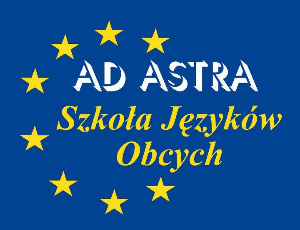 Imię i nazwisko: Data urodzenia (w przypadku osób niepełnoletnich): Imię i nazwisko opiekuna (w przypadku osób niepełnoletnich): Adres słuchacza: Nr telefonu: Adres e-mail: Język: Poziom: Preferowane dni i godziny zajęć: Data: 